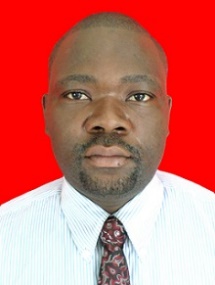 CAREER OBJECTIVEA researcher with 10 years experience in University setting contributing immensenly to teaching, research and community development. Possesses a PhD in Geology with specialty in Environmental Geochemistry and Medical Geology. I have skills in the use of computer coupled with high analytical skills that attracts international collaborations. Always delivering quality and driving innovation, I am ideally positioned to give the best to the organization I work for to achieve it set goals.Google Scholar Citation: 186; H-Index: 9; I-10 index: 8Researchgate score: 14.84SCOPUS Citation: 96; H-Index: 7Publons: 36 verified reviews and 10 verified editors recordsORCID NUMBER: 0000-0003-1091-743XSCOPUS ID: 57210315537CURRICULUM VITAEPERSONAL DETAILS                                                                  FULL NAME: ADEWUMI Adeniyi JohnPaulPLACE AND DATE OF BIRTH:  Ibadan. 31st January, 1984. NATIONALITY: Nigerian.STATE OF ORIGIN/LOCAL GOVERNMENT AREA: Oyo State/Akinyele LGAPERMANENT HOME ADDRESS: No 1, SS Hotel street, along Achievers University, Owo, Ondo StatePRESENT POSTAL ADDRESS/GSM NUMBER/E-MAIL ADDRESS: Department of Geological Sciences, Achievers University, P.M.B. 1030, Owo, Ondo State/08164032992/adewumiadeniyi27@yahoo.comINSTITUTIONAL E-MAIL ADDRESS: adewumijohnpaul@achievers.edu.ngMARITAL STATUS: MarriedNEXT OF KIN: Mrs. D. O. PopoolaADDRESS/PHONE NUMBER OF NEXT OF KIN: No 1, SS Hotel Area, along Achievers University, Idasen, Owo, Ondo State. NUMBER AND AGES OF CHILDREN: 2 (8 years and 8 months). EDUCATIONAL QUALIFICATIONSINSTITUTIONS ATTENDED WITH DATESOlabisi Onabanjo University, Ago-Iwoye, Ogun State, Nigeria, 2016 - 2021Federal University of Technology Akure, Ondo State. 2012 – 2015Ladoke Akintola University of Technology, Ogbomoso, Oyo state. 2004-2009.Way to Success International College, Ikoto, Ijebu-Ode, Ogun State. 2000-2001.Basorun High School, Bode Wasinmi, Basorun, Ibadan, Oyo State. 1996-2000.IMG School 1, Moore Plantation, Apata, Ibadan, Oyo State. 1990-1996.ACADEMIC QUALIFICATIONS WITH DATESDoctor of Philosophy (PhD) in Geology (Geochemistry) (2021)Masters of Technology (M.Tech) in Applied Geology (Remote Sensing Option). (2015)Bachelor of Technology (B.Tech) in Applied Geology. (2009). Second Class Upper Division.West African School Certificate (WASC). 2001.PROFESSIONAL QUALIFICATIONS WITH DATES: Nil.MEMBERSHIP OF PROFESSIONAL BODIESMember, Nigerian Mining and Geosciences Society (NMGS)Member, International Association of Medical Geology (IAMG)Member, International Geochemical Society (IGS)WORK EXPERIENCEAchievers University, Owo, Ondo State. January 2022 – till date. Senior LecturerWORK ACHIEVEMENTSTeaching of assigned courses:GEY 211 - Environmental Geology						2 UnitsGEY 204 – Geological Map Interpretation and Field Mapping		3 UnitsGEY 307 – Structural Geology						3 UnitsGEY 310 – Independent Field Mapping					2 UnitsGEY 409 – Field Geology of Nigeria						2 UnitsGEY 417 – Seminar								2 UnitsGEY 431 – Research Methodology						2 UnitsGEY 497 – Research Project I						3 UnitsGEY 402 – Global Tectonics and Advanced Structures			2 UnitsGEY 403 – Hydrogeology							2 UnitsGEY 405 – Engineering Geology						2 UnitsGEY 416 – Precambrian Geology of Africa					2 UnitsGEY 498 - Research Project 							6 UnitsTotal Units									33 UnitsAchievers University, Owo, Ondo State. October 2020 – December 2021. Lecturer I.WORK ACHIEVEMENTSTeaching of the following courses:GEY 211 - Environmental Geology						2 UnitsGEY 204 – Geological Map Interpretation and Field Mapping		3 UnitsGEY 307 – Structural Geology						3 UnitsGEY 310 – Independent Field Mapping					2 UnitsGEY 409 – Field Geology of Nigeria						2 UnitsGEY 417 – Seminar								2 UnitsGEY 431 – Research Methodology						2 UnitsGEY 497 – Research Project I						3 UnitsGEY 402 – Global Tectonics and Advanced Structures			2 UnitsGEY 403 – Hydrogeology							2 UnitsGEY 405 – Engineering Geology						2 UnitsGEY 416 – Precambrian Geology of Africa					2 UnitsGEY 498 - Research Project 							6 UnitsTotal Units									33 UnitsAchievers University, Owo, Ondo State. October 2017- October, 2020. Lecturer II.WORK ACHIEVEMENTSTeaching of the following courses:GEY 211 - Environmental Geology						2 UnitsGEY 204 – Geological Map Interpretation and Field Mapping		3 UnitsGEY 307 – Structural Geology						3 UnitsGEY 310 – Independent Field Mapping					2 UnitsGEY 409 – Field Geology of Nigeria						2 UnitsGEY 417 – Seminar								2 UnitsGEY 431 – Research Methodology						2 UnitsGEY 497 – Research Project I						3 UnitsGEY 402 – Global Tectonics and Advanced Structures			2 UnitsGEY 403 – Hydrogeology							2 UnitsGEY 405 – Engineering Geology						2 UnitsGEY 416 – Precambrian Geology of Africa					2 UnitsGEY 498 - Research Project 							6 UnitsTotal Units									33 UnitsAchievers University, Owo, Ondo State. November 2015 - October 2017. Assistant Lecturer. WORK ACHIEVEMENTSTeaching of the following courses:GEY 205 – Invertebrate Paleontology					3 UnitsGEY 211- Environmental Geology						2 UnitsGEY 202 – Introduction to Geoscience Profession				1 UnitGEY 204 – Geological Map Interpretation and Field Mapping		3 UnitsGEY 307 – Structural Geology						3 UnitsGEY 313 – Photogeology and Remote Sensing				2 UnitsGEY 310 – Independent Field Mapping					2 UnitsGEY 409 – Field Geology of Nigeria						2 UnitsGEY 417 – Seminar								2 UnitsGEY 431 – Research Methodology						2 UnitsGEY 497 – Research Project I						3 UnitsGEY 402 – Global Tectonics and Advanced Structures			2 UnitsGEY 498 - Research Project I	II						3 UnitsTotal Units									30 UnitsAchievers University, Owo, Ondo State. December 2011- October, 2015. Technologist II.WORK ACHIEVEMENTSLaboratory Technologist and instructor for the following courses:GEY 101- Introduction to Geology I.GEY 102- Introduction to Geology II.GEY 201- Physical Geology.GEY 203- Crystallography and Mineralogy.GEY 205- Invertebrate Paleontology.GEY 204- Geologic Map InterpretationGEY 303- Igneous Petrology.GEY 307- Structural Geology.GEY 308- Photogeology and Remote Sensing.GEY 403- Hydrogeology.GEY 405- Engineering Geology and Geotechnics.Assisted in the maintenance and up-keep of the Geology laboratory. Assisted in the organization of students’ fieldworks and field trips for 2011/2012, 2012/2013, 2013/2014 and 2014/2015 academic sessions.Government Day Senior Secondary School (GDSSS), Wurno, Birin Kudu LGA, Jigawa state. (NYSC). July, 2010- June, 2011.WORK ACHIEVEMENTSMathematics Teacher for Senior Secondary School I-III.Class Teacher for Senior Secondary School I students.Organization of Community Development Service for Wurno community.LIST OF PUBLICATIONS THESIS/DISSERTATIONAdewumi, A.J. (2021). Contamination Assessment and Bioavailability of Heavy Metals in Artisanal Mining Sites of Anka, Arufu and Ijero, Nigeria. PhD.  Thesis, Olabisi Onabanjo University, Ago-Iwoye, Ogun State. Unpublished, 264 ppAdewumi, A.J. (2015). Hydrogeological and Hydrogeochemical Characterization of Owo Area Using Remote Sensing and GIS. M. Tech. Thesis, Federal University of Technology, Akure, Ondo State. Unpublished, 167ppAdewumi, A.J. (2009). Geochemical Assessment of Rocks, Soils and Stream Sediments around Alagbede and Idi-Oro Area of Southeastern parts Ogbomoso, Southwestern Nigeria. B. Tech. Thesis, Ladoke Akintola University of Technology, Ogbomoso, Oyo State. Unpublished, 110pp.PUBLISHED ARTICLES IN PEER REVIWED JOURNALSAdewumi, A.J. (2022). Heavy Metals in Soils and Road Dust in Akure City, Southwest Nigeria: Pollution, Sources, and Ecological and Health Risks. Expo Health (2022). https://doi.org/10.1007/s12403-021-00456-y (Springer. SCI. IF:11.44)Adewumi, A.J. and Lawal, A.E. (2021). Geochemical Speciation of Toxic Metals in Paddy Soils along Ogbesse River, Southwest Nigeria. Achievers Journal of Scientific Research. 3(1):58-69.Laniyan, T.A. and Adewumi. A.J. (2021). Ecological and human health risk associated with potentially toxic metals in water from Ijero mining area, Southwest Nigeria. International Journal of Environmental Analytical Chemistry. https://doi.org/10.1080/03067319.2021.1931159 (SCI. IF: 1.431)Laniyan, T.A. and Adewumi, A.J. (2021). Health risk profile of natural radionuclides in soils, sediments, tailings and rocks around mining sites in Nigeria. Environmental Earth Science. 80, 375. https://doi.org/10.1007/s12665-021-09674-8 (Springer, SCI.  IF: 2.253)Adewumi, A.J. and Laniyan, T.A. (2021). Ecological and Human Health Risks Associated with Metals in Water from Anka Artisanal Gold Mining Area, Nigeria. Human and Ecological Risk Assessment: An International Journal. 27(2):307-326. https://doi.org/10.1080/10807039.2019.1710694 (SCI. IF: 2.3, Google Scholar Citation: 12) Laniyan, T.A. and Adewumi, A.J. (2020). Evaluation of Contamination and Ecological Risk of Heavy Metals Associated with Cement Production in Ewekoro, Southwest Nigeria. Journal of Health and Pollution. 10(25):200306. 
https://doi.org/10.5696/2156-9614-10.25.200306. (SCOPUS. SJR: 0.25, Google Scholar Citation: 9) Adewumi, A.J. and Laniyan, T.A. (2020). Contamination, Sources, and Risk Assessments of Metals in Media from Anka Artisanal Gold Mining Area, Northwest Nigeria. Science of the Total Environment. 718:137235. https://doi.org/10.1016/j.scitotenv.2020.137235. (SCI. IF: 7.963, Google Scholar Citation: 30) Laniyan, T.A. and Adewumi, A.J. (2020). Potential ecological and health risks of toxic metals associated with artisanal mining contamination in Ijero, southwest Nigeria. Journal of Environmental Science and Health, Part A. 55(7):858-877. https://doi.org/10.1080/10934529.2020.1751504. (SCI. IF: 1.724, Google Scholar Citation: 7) Adewumi, A.J., Laniyan, T.A., Tangfu, X., Ning, Z. and Liu, Y. (2020).Toxicity, uptake, potential ecological and health risks of Thallium (Tl) in Environmental Media around Selected Artisanal Mining Sites in Nigeria. International Journal of Analytical Environmental Geochemistry. Taylor and Francis. https://doi.org/10.1080/03067319.2020.1796994 (SCI. IF: 1.431, Google Scholar Citation: 3)Adewumi, A.J., Laniyan, T.A. and Ikhane, P.R. (2020). Distribution, contamination, toxicity, and potential risk assessment of toxic metals in media from Arufu Pb–Zn–F mining area, Northeast Nigeria. Toxin Reviews. 1-22. https://doi.org/10.1080/15569543.2020.1815787  (SCI. IF: 2.851, Google Scholar Citation: 2).Adewumi, A.J., Laniyan, T.A., Xiao, T., Yizhang, L. and Ning, Z. (2020). Exposure of children to heavy metals from artisanal gold mining in Nigeria: evidences from bio-monitoring of hairs and nails. Acta Geochimica. 39:451–470. https://doi.org/10.1007/s11631-019-00371-9 (Scopus Indexed; Google Scholar Citation: 15).Laniyan, T.A. and Adewumi, A.J. (2019). Health Risk Assessment of Heavy Metals Pollution in Groundwater around an Exposed Dumpsite in Southwestern Nigeria. Journal of Health and Pollution. 9(24):191-210. DOI: 10.5696/2156-9614-9.24.191210 (SCOPUS, SJR: 0.25, Google Scholar Citation: 11) Adewumi, A.J., Oladoyin, A.F., Oyebamiji, A., Falade, A.O., Edema, A.A. and Emumejakpor, I.S. (2018). Finite Strain Analysis of Xenoliths and Phenocrysts in Akure Granitoids, Ondo State, Southwestern Nigeria. Journal of Geography, Environment and Earth Science International. 18(3):1-14. DOI: 10.9734/JGEESI/2018/45944Oyebamiji, A., Adewumi, A.J., Zafar, T., Odebunmi, A., Falae, P. and Fadamoro, O. (2018). Petrogenetic and Compositional Features of Rare Metal Pan-African Post-Collisional Pegmatites of Southwestern Nigeria: A Status Review. Contemporary Trends in Geosciences (De Gruyter). 7(2):166-187. (Google Scholar Citation: 2). DOI: 10.2478/ctg-2018-0012Oyebamiji, A., Amanambu, A., Zafar, T., Adewumi, A.J. and Akinyemi, D.S. (2018). Expected impacts of active mining on the distribution of heavy metals in soils around Iludun-Oro and its environs, Southwestern Nigeria. Cogent Environmental Science (Taylor and Francis). 4:1-21. https://doi.org/10.1080/23311843.2018.1495046 (SCOPUS. SJR: 0.25, Google Google Scholar Citation: 18)Adewumi, A.J., Anifowose, A.Y.B, Olabode, F.O. and Laniyan, T.A. (2018).  Hydrogeochemical Characterization and Vulnerability Assessment of Shallow Groundwater in Basement Complex Area, Southwest Nigeria. Contemporary Trends in Geosciences (De Gruyter). 7(1):72-103. DOI: 10.2478/ctg-2018-0005 (Google Google Scholar Citation: 8)Adewumi, A.J., Laniyan, T.A. and Omoge, O.M. (2017). Paleostress Analysis of Joints in Part of Basement Complex Area of Southwestern Nigeria. Journal of Geography, Environment and Earth Science International. 11(2):1-16. DOI: 10.9734/JGEESI/2017/35498 (Google Scholar Citation: 5)Adewumi, A.J. and Anifowose, Y.B. (2017). Hydrogeologic characterization of Owo and its environs using remote sensing and GIS. Applied Water Science (Springer). 7(6):2987–3000. https://doi.org/10.1007/s13201-017-0611-8 (Google Scholar Citation: 9)Akanmu, T.O. and Adewumi, A.J. (2016). Geophysical Characterization of Aquifer Parameters within Basement Complex Rocks Using Electrical Sounding Data from the Polytechnic Ibadan, Southwestern Nigeria. International Journal of Scientific Research in Knowledge. 4(5):112-126. DOI: 10.12983/ijsrk-2016-p0112-0127 (Google Google Scholar Citation: 7)Adewumi, A.J. (2016). Current Status on the Use of Remote Sensing and GIS Techniques for Groundwater Mapping in Nigeria. Achievers Journal of Scientific Research, 1(2):105-119. (Google Scholar Citation: 2)Adewumi, A.J., Omoge, O.M. and Apeabu, N. (2016). Hydrochemical Assessment of Groundwater for Domestic and Irrigation Usage in Uzebba Area, Edo State, Southwestern Nigeria. Achievers Journal of Scientific Research. 1(2):23-36. Adewumi, A.J., Adegbuyi, O. and Aina, V.O. (2016). Radiometric Studies of Basement Complex Rocks in Owo Metropolis, South Western Nigeria. Achievers Journal of Scientific Research. 1(1):77-88. Adewumi, A.J., Ale, P.T. and Oloye, B. (2014). Application of Geographic Information System and Hydrogeochemistry in the Analysis of Groundwater across Okeluse Area of Ondo State, Southwestern Nigeria. International Journal of Advancement in Earth and Environmental Sciences. 2(1):1-15. (Google Scholar Citation: 2).Oredein, O.S., Adewumi A.J. and Odunsi, O.M. (2014). Grain Size and Depositional Pattern of Sediment from Okeluse Area, Southwestern Nigeria. Global Journal of Science Frontier Research. 14(5):56-68. (Google Scholar Citation: 1)Ale P.T., Dada J.A. and Adewumi, A.J. (2014). Industrial Minerals Potentials of Ijero Pegmatite in Ekiti State, Southwestern Nigeria. World Applied Sciences Journal. 29(3):415-420. DOI: 10.5829/idosi.wasj.2014.29.03.1544 (SCOPUS, Google Scholar Citation: 10)Adewumi, A.J. (2013). LANDSAT-7 interpretation of Lineaments over the Southwestern Part of Adamawa State, Northeastern Nigeria. ASJ International Journal of Advances in Scientific Research and Reviews. 1(3):13-24.Adewumi, A.J. and Oretade S.A. (2012). Heavy Metal Assessment of Selected Soils of Owo Township, Southwestern Nigeria. International Journal of Biological and Physical Sciences (LAUTECH Science Focus). 17(3):255-268.CONFERENCE PROCEEDINGSLaniyan, T.A. and Adewumi, A.J. (2020). Health Risk Profile for Natural Radionuclides in Soils around Artisanal Mining Sites in Nigeria. 3rd International Medical Geology Association (IMGA-Nigeria Chapter) Conference held (Virtual) at the Department of Geology, University of Ibadan between 2nd December, 2020.Laniyan, T.A. and Adewumi, A.J. (2020). Ecological and Health Risks Associated With Emission of Lead in Soils, Sediments, Mine Tailings and Plants in an Artisanal Mining Environment, Northeast, Nigeria. 1st Society for Environmental Geochemistry and Health (SEGH) Live Online Event. 29th to 30th June, 2020Adewumi, A.J., Laniyan, T.A., Tangfu, X., Liu, Y. and Ning, Z. (2018). Sources of Heavy Metals in Hairs and Nails of Children Residing Within an Artisanal Mining Area in Nigeria. Presented at the 1st International Medical Geology Association (IMGA-Nigeria Chapter) Conference held at the Department of Geology, University of Ibadan between 11th to 14th December, 2018. Adewumi, A.J., Laniyan, T.A. and Omoge, M.O. (2017). Paleostress Inversion of Brittle Structures in Owo Schist Area, Ondo State, Southwestern Nigeria. Presented at the 1st International Conference of Faculty of Science: Energy and Healthy Environment for Sustainable Development. 15th to 19th May, 2017 at Olabisi Onabanjo University, Main Campus, Ago-Iwoye, Ogun State.Yenne, E.Y., Adewumi, A.J., Daku, S.S., Olorunyomi, E.A., Youvve, O.M. and Nimze, L.W. (2017). Geological Occurrence of Marble and Calc-Silicate Gneiss in Ikpeshi Area, Southwestern Nigeria: Important Natural Sources of Calcium in Livestock Feed Production. Presented at the 2017 Nigerian Mining and Geosciences Society (NMGS) conference at, AbujaAkanmu, T.O., Adewumi, A.J. and Kolawole, T.O. (2015). Spatial, Geophysical and Statistical Techniques for Aquifer Characterization of Basement Complex Terrain: A Case Study of the Polytechnic, Ibadan, Southwestern Nigeria. Presented at the 4th National Conference of the Faculty of Science, the Polytechnic, Ibadan. June 28th – July 2nd, 2015. Adewumi, A.J., Anifowose, A.Y.B. and Olabode, F.O. (2014). Groundwater Vulnerability Assessment of Owo and its Environs, Southwestern Nigeria, using DRASTIC Model. Presented at the 52nd Annual International Conference and Exhibition of the Nigerian Mining and Geosciences Society (NMGS) held at the University of Ilorin, Kwara State, NigeriaAdewumi, A.J., Ale P.T. and Oloye B. (2014). Application of Geographic Information System and Hydrogeochemistry in the Analysis of Groundwater across Okeluse area of Ondo state, Southwestern Nigeria”. Presented at the iSTEAMS Research Nexus Conference 2014 at Afe Babalola University, Ado-Ekiti. 29th-31st May, 2014.Adewumi A.J. (2014). Photogeologic Interpretation of Lineaments across Idanre, Southwestern Nigeria and Its Implication for Groundwater Potential. Presented at the iSTEAMS Research ​Nexus Conference 2014 at Afe Babalola University, Ado-Ekiti. 29th-31st May, 2014.Anifowose A.Y.B. and Adewumi, A.J. (2014). Hydrogeologic Characterization of Owo and its Environs Using Remote Sensing and GIS. Presented at the iSTEAMS Research Nexus Conference 2014 at Afe Babalola University, Ado-Ekiti. 29th-31st May, 2014.Ale P.T., Dada J.A. and Adewumi, A.J. (2013). Industrial Minerals Potentials of Ijero Pegmatite in Ekiti State. Proceedings of First Achievers National Conference on Public Policy. Intanitina Gim Publishers. Pages 217-225.CONFERENCES ATTENDED WITH DATESFirst Achievers National Conference on Public Policy. Wednesday, 10th July- Thursday 11th July, 2013. Achievers University Owo.iSTEAMS Research ​Nexus Conference. Thursday 29th- Saturday 31st May, 2014. Afe Babalola University, Ado-Ekiti.4th National Conference of the Faculty of Science, the Polytechnic, Ibadan. June 28th – July 2nd, 2015.1st International Conference of Faculty of Science: Energy and Healthy Environment for Sustainable Development. 15th to 19th May, 2017 at Olabisi Onabanjo University, Main Campus, Ago-Iwoye, Ogun State.1st International Medical Geology Association (IMGA-Nigeria Chapter) Conference held at the Department of Geology, University of Ibadan between 11th to 14th December, 2018.3rd International Medical Geology Association (IMGA-Nigeria Chapter) Conference held (Virtual) at the Department of Geology, University of Ibadan between 2nd December, 2020.First AU-CONAS conference held at Trinity Hall, Achievers University, Owo, Ondo State between 11th and 13th of August 2021WORKSHOPS ATTENDED WTH DATESWorkshop on writing for journal publication. Organized by the College of Social and Management Sciences (COSMAS), Achievers University, Nigeria. 13th October, 2021.Workshop on international visibility on research. Organized by Achievers University, Owo, Ondo State, Nigeria. 7th July, 2021Nigeria Research Virtual Forum. Organized by Clarivate in conjuction with Edo State University, Uzairue, Edo State, Nigeria. 5th May, 2021International Society for Environmental Health and Epidemiology (ISEE). University of Ibadan, Nigeria. ISEE short course for Africa. 2019.PRESENTATION AT ACADEMIC WORKSHOPS WITH DATESAdewumi, A.J. (2021). Data Gathering and Analysis. Presented at the College of Management and Social Sicences (COSMAS), Achievers University workshop on journal writing on the 13th of October 2021.GRANTS RECEIVED WITH DATESState Key Laboratory of Environmental Geochemistry, Chinese Academy of Sciences, scientific grant. 2017. Grant Number: SKLEG2017210International Society for Environmental Health and Epidemiology (ISEE). University of Ibadan, Nigeria. Grant to participate in ISEE short course for Africa. 2019HONOURS/DISTICTIONS Commendation letter from Achievers University, Owo, Ondo State, Nigeria. 2018.State Key Laboratory of Environmental Geochemistry (SKLEG), Institute of Geochemistry, University of Chinese Academy of Sciences, Guiyang China research grant (2017) (SKLEG2017910).Jigawa State Governor’s award for the best serving Corp member for batch “B” 2010 in Jigawa State. June 2011.INTERNATIONAL RESEARCH COLLABORATIONVisiting Scholar to State Key Laboratory of Environmental Geochemistry (SKLEG), Chinese Academy of Sciences (October 14th 2017 to January 15th 2018).RESEARCH INTERESTSUrban GeochemistryPedogeochemistryHydrogeochemistryBiogeochemistryHuman and Ecological Risk Assessment of Heavy Metals in Geological MediaGeological Remote SensingCOMMUNITY DEVELOPMENT SERVICEActing Head, Department of Geological Sciences, Achievers University, Owo Ondo State (November 2020 – till date)Member, Achievers University Senate (November 2020 – till date)Member, Achievers University Research Ethical Committee (January 2022 till date)Pioneer President, Nigerian Mining and Geosciences Society (NMGS) LAUTECH Students Chapter (November, 2004 – April, 2006)General Secretary, LAUTECH Leo Club (A youth wing of the Lions Club International, District 404B) (2007 – 2008)Pioneer President, Department of Earth Sciences, LAUTECH Alumni Association (2012 – till date).Secretary, curriculum review committee, Department of Geological Sciences, Achievers University, Owo, Nigeria. 2018Member, College of Natural and Applied Sciences (CONAS) on ways to improve results processing in the University. 2018Member, College of Natural and Applied Sciences (CONAS) examination results vetting committee. 2018Member, Achievers University linkage action group on research grants and opportunity. 2021Academic adviser to 100 level students (2015/2016 academic session)Assistant field coordinator (2015/2016; 2016/2017 academic sessions)Field coordinator (2017/2018; 2018/2019; 2019/2020, 2020/2021 academic session)Research supervisor to undergraduate students (1, 2016/2017 session and 3, 2017/2018 session; 2, 2018/2019 session; 2, 2019/2020 session; 1, 2020/2021 session).Research Coordinator, Department of Geological Sciences, Achievers University, Owo, Ondo State, Nigeria (2018 till date)College of Natural and Applied Sciences (CONAS) representative at the College of Social and Management Sciences (COSMAS) board of examiners meetings. 2016/2017 and 2017/2018 academic sessions.College of Natural and Applied Sciences (CONAS) representative at the College of Law(COL) board of examiners meetings. 2016/2017 and 2017/2018 academic sessions.Member, Achievers University Quality Assurance Committee. 2021.Chairman, Achievers Journal of Scientific Research (AJOSR) committee. 2021.Member, College of Natural and Applied Sciences 2021 conference. 2021.Editorial member for the following journalsAchievers Journal of Sciencfic ResearchAsian Journal of Geological ResearchReviewer for the following peer reviewed journalsJournal of Geography, Environment and Earth Science InternationalForestry Research and Engineering: International JournalAsian Journal of Advanced Research and ReportsEnvironmental Geochemistry Journal. SpringerApplied Water Science. Springer.SN Applied Sciences. Springer.Advances in Space Research. Elseiver.Earth Sciences Research Journal. SciELO.Groundwater for Sustainable Development. Elseiver.Scientific African. Elseiver.Asian Journal of Geographical ResearchEpisodes. IUGS.International Journal of Environmental Analytical Chemistry. Taylor and Francis.Exposure and Health. Springer.EXTRA CURRICULAR ACTIVITIESReading, singing and playing scrabble.REFEREESProfessor A. M. Gbadebo,Department of Environmental Toxicology,Federal University of Agriculture, Abeokuta, Ogun State, NigeriaDr. (Mrs.) T.A. Laniyan,Senior Lecturer,Department of Environmental Health, University of Ibadan, Ibadan, Oyo State, Nigeria. Mr. S.K. Ariyo, Department of Geological Sciences,Achievers University, Owo, Ondo State, Nigeria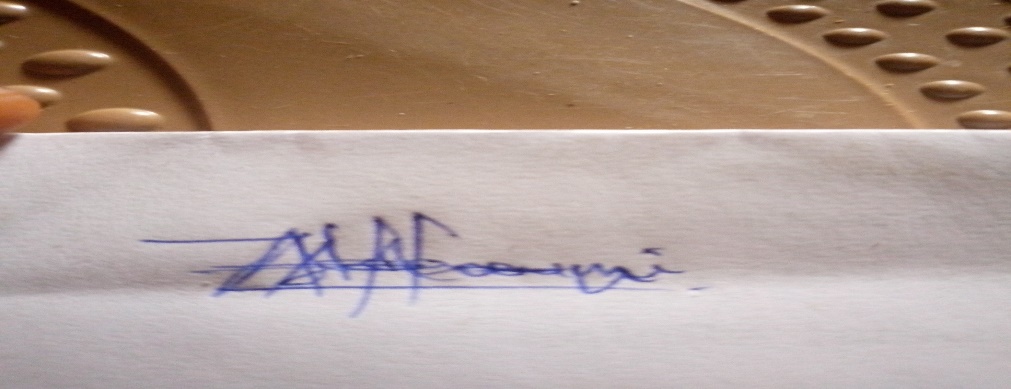 